Wellfield Methodist & Anglican Church Primary School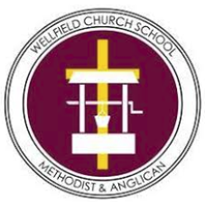 ‘Learning & Growing Together Through Faith, Hope & Love’Wellfield DriveBurnleyLancashireBB12 0JDTel:  01282 436935Email: bursar@wellfield.lancs.sch.ukWebsite:  www.wellfield.lancs.sch.ukHeadteacher:  Mrs M C Ellel18th January 2021Dear ApplicantOn behalf of the Governing Body and the children of Wellfield Methodist and Anglican Church School we would like to thank you for your interest in the post of Deputy Headteacher. We hope that you find the enclosed information helpful.We are keen to appoint a Deputy Headteacher who can demonstrate a passion and commitment to excellent teaching and learning, inspirational Christian leadership and a proven record of leading school improvement priorities. As a school, we simply want the best outcomes for all our children. We welcome your application as a practicing Christian to support the leadership of our whole school community and to empower everyone to flourish and achieve their full potential in everything they do.Our school can offer a vibrant and inclusive Christian learning community, exemplary pupil behavior and a committed Governing Body.  We would like to take this opportunity once again to thank you for your interest and warmly welcome you to visit our school.Please contact Mrs Wyatt/Mrs Kennedy on 01282 436935 or email bursar@wellfield.lancs.sch.uk to arrange an appointment (virtual or face to face) with Mrs Ellel.   		           Yours sincerely 				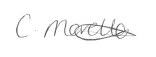  				M C Ellel							Chloe Moretta		Maria EllelChair of Governors		Head TeacherThe school is committed to safeguarding and promoting the welfare of children and young people and expects all staff to share the commitment to this and the trust deed.